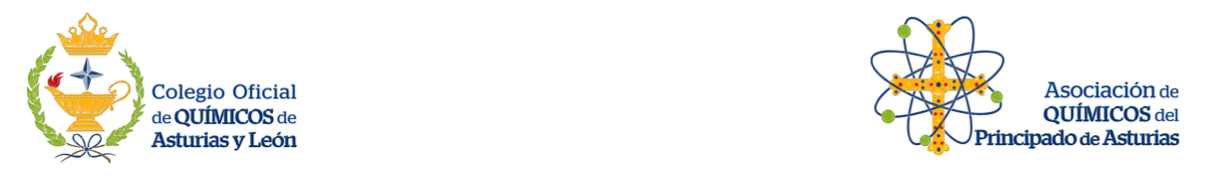 La Asociación de Químicos del Principado de Asturias (AQPA) y el Colegio Oficial de Químicos de Asturias y León (COQAL), convocan los Premios San Alberto Magno 2023 entre sus Asociados y Colegiados:Un PREMIO a la mejor Tesis Doctoral, dotado con 1.000 €Un PREMIO al mejor Trabajo de Investigación, dotado con 500 €Ambos premios están patrocinados por una donación en memoria del Químico José Luis García Vallina.Puede participar todo Asociado o Colegiado de la AQPA o COQAL, que en el plazo de admisión de trabajos:a) Tenga una antigüedad igual o superior a un año.b) Esté al corriente en el pago de las cuotas.Fecha límite de admisión 20 de octubre de 2023, 19:00 hMás información www.alquimicos.com       //       Contacto: colegioquimicos@alquimicos.com